SUMÁRIOCAPÍTULO INOÇÕES INTRODUTÓRIASArt. 1º - Este Regimento tem como objetivo definir normas para a prestação e utilização dos serviços da Biblioteca Humanitas, garantindo para seus usuários o perfeito funcionamento de suas atividades.I - A Biblioteca Humanitas está subordinada à instituição mantenedora, Antonio Meneghetti Faculdade (AMF). CAPÍTULO IIDA MISSÃOArt. 2°. A missão da Biblioteca Humanitas é conceder serviços e produtos para favorecer o acesso e a disseminação de recursos de informação e contribuir com os processos de criação do conhecimento, a fim de cooperar na consecução dos objetivos da Faculdade. CAPÍTULO IIIDA FINALIDADEArt. 3°. À Biblioteca, órgão suplementar nos termos do disposto no Regimento                         da Faculdade Antonio Meneghetti, compete:Reunir, organizar, disseminar e preservar a documentação bibliográfica e audiovisual necessária ao complemento e fundamentação educacional dos cursos e demais atividades universitárias;Proporcionar serviços de acesso à informação relevante ao corpo docente, discente, técnico-administrativo da Faculdade, colaborando com o desenvolvimento das atividades de ensino, pesquisa e administração universitária;Coordenar e supervisionar suas atividades técnicas, assegurando a padronização dos serviços, a atualização do acervo, a criação de projetos pertinentes para a Faculdade e comunidade, bem como a economia de tempo e finanças nestas atividades;Aperfeiçoar recursos de atendimento para que os usuários utilizem o acervo com autonomia e eficácia; Divulgar a atuação da Biblioteca em publicações científicas, encontros, seminários e outros;Contribuir para o desenvolvimento do conhecimento técnico-científico e cultural, favorecendo uma abordagem humanista.CAPÍTULO IVDo ACERVOArt. 4°. O acervo da Biblioteca Humanitas inclui livros, periódicos, monografias, CD-ROM’s e DVD’s.Art. 5°. Toda aquisição de material bibliográfico é feita pela Biblioteca, a partir de demandas solicitadas pelo Núcleo Docente Estruturante (NDE) dos cursos e autorizadas pela Direção.Art. 6°. A Biblioteca poderá receber doações de qualquer instituição e/ou pessoa, passando as doações pelo processo de seleção estipulado por esta Biblioteca.Art. 7º. Todo material do acervo é disponibilizado em catálogo online, permitindo pesquisas por autor, título, assunto, etc.§1° O usuário deve anotar o número de chamado do material consultado para que o mesmo seja localizado no acervo.§2º Os usuários que tiverem dificuldade ou dúvidas para localizar o material, devem solicitar ajuda e orientação dos colaboradores da Biblioteca. §3º O material consultado e não emprestado, deverá ficar sobre as mesas para fins de estatísticas.CAPÍTULO VDas Atribuições dos FuncionáriosArt. 8°. Compete à equipe da Biblioteca:Realizar as atividades de sua função de acordo com a missão da AMF,respeitando os colegas de trabalho e em conformidade com os Regimentos da Biblioteca e Instituição;Organizar o acervo dos livros, revistas, periódicos, CD-ROM’s, fitas deVídeo, documentos e outros materiais pertinentes ao setor;Organizar, em conjunto com os Coordenadores de Curso,regulamento de uso da Biblioteca e, sempre que necessário, propor mudanças que visem melhorar a eficiência dos serviços;Fazer cumprir as normas e os horários de funcionamento daBiblioteca;Propor a aquisição dos livros solicitados pelos professores;Elaborar políticas de desenvolvimento de coleção compatível com asnecessidades da instituiçãoRealizar atividades de processamento técnico (catalogação,classificação, indexação, preparo para circulação);Atender os usuários com cordialidade; eficiência e agilidade;Proporcionar treinamentos;Capacitar os usuários em suas necessidades;Promover campanhas e eventos para aproximar a Biblioteca comunidade acadêmica;Elaborar políticas e promover a conservação preventiva do materialbibliográfico;Fornecer dados para a confecção do catálogo sobre as condiçõesde oferta dos Cursos;Proceder à avaliação do serviço de seus auxiliares;Participar do processo de avaliação institucional;Elaborar o relatório anual das atividades desenvolvidas pelo setor;Gerir a organização do Repositório online institucional;Exercer outras atividades correlatas ou que lhe sejam atribuídas pela Direção.Art. 9°. Cabe ao(a) bibliotecário(a), como coordenador(a) da Biblioteca Humanitas, coordenar e responder à todas as atribuições competentes à Biblioteca Humanitas descritas no Art. 8º.CAPÍTULO VIDas normas de FuncionamentoArt. 10°. As normas de funcionamento da Biblioteca são estabelecidas pela Coordenação da mesma e o Regulamento aprovado por ato da Direção da Faculdade, após aprovação do Conselho Científico Diretivo.Art. 11°. Os casos omissos neste Regimento serão resolvidos pela Coordenação da Biblioteca em comum acordo com a Direção da AMF.CAPÍTULO VIIDOS SERVIÇOSArt. 12º- Apontam-se como serviços oferecidos:Consulta a todos os materiais que compõe o acervo, exceto em situações abarcadas no Art. 15º.;Consulta ao catálogo online;Consulta local ao acervo;Empréstimo domiciliar;Renovação e reserva de materiais;Capacitação de usuários;Orientação individualizada ao usuário na busca de informação;Localização de documentos;Auxílio na normalização de trabalhos;Divulgação do acervo e dos serviços disponíveis através de cartazes, folders, exposições e redes sociais;Digitalização de partes de livros ou periódicos; Serviços de alerta, através de e-mail e mensagens de WhatsApp lembrando a data de devolução;Visitas orientadas;Disseminação seletiva da informação;Divulgação de novas aquisições;Comutação bibliográfica;Acesso a bases de dados;Empréstimos entre bibliotecas (conveniadas);Acesso à internet;Acesso ao Repositório Institucional;Catalogação na publicação.CAPÍTULO VIIIDos horários de funcionamentoArt. 13°. O acervo da Biblioteca está à disposição dos usuários nos horários                                 estabelecidos pela Direção da AMF, a saber:Horários Fixos:De Segunda à sexta das 08:30h as 12h | 13:30h as 22hSábado das 08:30h as 12hAlternativos:Mantém horários alternativos alinhados aos horários do Curso de Bacharelado em Ontopsicologia e Pós-Graduação, ambos com realização de aulas também aos finais de semana (mensal).Parágrafo único – Os horários Alternativos serão fixados em dia e horários de ocorrência dos cursos citados. Podendo ser fixado horário extraoficial para atender necessidades da Faculdade.CAPÍTULO IXDOS USUÁRIOSArt. 14°. São considerados usuários da Biblioteca:Alunos da Antonio Meneghetti Faculdade;Professores e funcionários técnico-administrativos da Instituição;Pessoas da comunidade e alunos egressos cadastradas junto à Biblioteca Humanitas;Outros membros designados pela direção da Faculdade.§1° - Às pessoas da comunidade e alunos egressos, cadastrados na biblioteca, será cobrada taxa de:R$60,00 – semestral, ou;R$110,00 – anual.§2° - Aos visitantes da Biblioteca é permitida, somente, a consulta bibliográfica local.CAPÍTULO XDas obras RarasArt. 15°. A consulta às obras raras é concedida mediante autorização e supervisão da Coordenação da Biblioteca Humanitas, limitando-se somente ao espaço físico da biblioteca.CAPÍTULO XIDa PreservaçãoArt. 16°. Nas dependências da Biblioteca, o usuário deve respeitar as normas de conduta e de preservação do patrimônio e do ambiente, quais sejam:Manter o silêncio e a ordem; Manter o celular desligado ou no modo silencioso;Guardar seus pertences no guarda-volumes, Não ingerir alimentos;Não fumar;Respeitar as ordens dos funcionários.CAPÍTULO XIIDos Empréstimos do AcervoArt. 17°. O material pertencente ao acervo da Biblioteca é emprestado, para  uso fora de suas dependências, aos usuários referidos as alíneas a, b, c, d, do Art. 14º.Art. 18°. Os materiais de empréstimo especial poderão ser emprestados somente para os usuários referidos nas alíneas a e b do Art. 12º., e ocorrerá em duas hipóteses: Empréstimo especial de horas: os usuários poderão levar os livros de consulta local por no máximo quatro (4) horas, sem renovação. Excedendo este limite será cobrada multa no valor de R$1,00 por hora excedida.Empréstimo especial de fim de semana: os usuários poderão retirar os livros aos sábados e a devolução acontecerá na segunda-feira seguinte, até as 19:30 horas. Excedendo este limite, será cobrada multa de R$5,00 por dia de atraso.CAPÍTULO XIIIDa Consulta Exclusivamente LocalArt. 19°. São disponibilizados somente para consulta local:Obras raras, conforme disposto no Art. 15º.;Obras de referência;Obras identificadas com tarja vermelha na lombada do livro.CAPÍTULO XIVDos prazosArt. 20°. O empréstimo do material do acervo obedece aos seguintes prazos e condições:Alunos podem retirar até oito (8) obras pelo período de dez (10) dias, com direito a quatro (4) renovações;Alunos da pós-graduação e curso Bacharelado em Ontopsicologia até oito (8) obras pelo período de trinta (30) dias, sem direito a renovações;Pessoas da comunidade e egressos podem retirar até cinco (5) obras pelo período de sete (7) dias com direito a uma (1) renovação;Professores e funcionários técnico-administrativos podem retirar até oito (8) obras pelo período de quinze (15) dias com direito a quatro (4) renovações.§1° - A renovação de empréstimo de qualquer obra da Biblioteca é feita no local de atendimento ou pela internet, através de mensagem enviada aos e-mails: biblioteca@faculdadeam.edu.br; biblioteca.carin@faculdadeam.edu.br e pelo WhatsApp.§2° - Prazos ou empréstimos diferenciados do previsto neste regimento, somente com autorização prévia da Coordenação da Biblioteca.Art. 21°. Quanto ao empréstimo do material do acervo não bibliográfico (multimeios), podem ser retiradas até duas (2) obras por aluno, funcionário técnico- administrativo ou membro da comunidade, pelo prazo de dois (2) dias, e professores pelo prazo de três (3) dias.CAPÍTULO XVDas reservasArt. 22°. É permitida a reserva de material do acervo, quando a obra estiver emprestada a outro usuário. Nesse caso, o material não poderá ser renovado e o empréstimo é disponibilizado na ordem cronológica de entrada dos pedidos de reserva. O usuário que solicitou a reserva é informado da disponibilidade do item reservado.Parágrafo único – O usuário perde o direito à reserva, caso o material não seja procurado em 48 horas após a devolução anterior.CAPÍTULO XVIDa devolução das obras e das multasArt. 23°. A devolução de obras pode ser efetuada por terceiros. Porém, a responsabilidade da devolução é do usuário cuja matrícula está, o empréstimo das obras, vinculado.§1° - O usuário, responsável pelas obras em seu poder, deve zelar pela sua conservação e devolvê-las no prazo estipulado.§2° - A devolução das obras deverá ser efetuada exclusivamente na Biblioteca.Art. 24°. O usuário que devolver a obra após excedido o prazo de empréstimo fica sujeito à multa por obra e por dia de atraso, conforme normas internas da Biblioteca, aprovados pela Direção da Faculdade.§1° - O valor da multa consiste em R$1,00 por obra e por dia de atraso para obras que não possuam reserva e R$2,00 por obra e por dia de obras que possuam reserva.§2° - O pagamento da multa pode ser substituído por doação de obra avaliada e autorizada pela Coordenação da Biblioteca.§3° - Ao usuário que estiver em atraso com a devolução de alguma obra da Biblioteca ou que tiver multas pendentes, não será autorizado novo empréstimo e estará impossibilitado de renovar sua matrícula na instituição, enquanto não quitar sua pendência.§4° - O tratamento por atraso de empréstimo do acervo de consulta local fica submetido às condições explicitadas no Art. 18°.CAPÍTULO XVIIPerda ou Danificação de MaterialArt. 25°. Em caso de perda ou danificação de algum material do acervo, o usuário deve ressarcir a Biblioteca com a reposição de novo exemplar ou por meio de pagamento de taxa no valor da obra.Parágrafo único – Em se tratando de obra de edição esgotada, é facultado à Coordenação da Biblioteca o direito de optar entre a reposição de obra similar ou a fixação do valor da indenização.CAPÍTULO XVIIIDas Disposições FinaisArt. 26°. O presente regulamento aplica-se a todos os usuários da Biblioteca Humanitas.Art. 27°. Este regulamento entra em vigor nesta data, revogadas as disposições em contrário.Art. 28º. Os casos especiais e/ou omissos neste regulamento serão resolvidos pela Coordenação da Biblioteca.CAPÍTULO I - NOÇÕES INTRODUTÓRIAS.....................................................3CAPÍTULO II - DA MISSÃO .............................................................................3CAPÍTULO III - DA FINALIDADE .....................................................................3CAPÍTULO IV - DO ACERVO ...........................................................................4CAPÍTULO V - Das Atribuições dos Funcionários ..........................4CAPÍTULO VI - DAS NORMAS DE FUNCIONAMENTO .................................6CAPÍTULO VII - DOS SERVIÇOS ....................................................................6CAPÍTULO VIII - DOS HORÁRIOS DE FUNCIONAMENTO ...........................7CAPÍTULO IX - DOS USUÁRIOS .....................................................................7CAPÍTULO X - DAS OBRAS RARAS ..............................................................8CAPÍTULO XI - DA PRESERVAÇÃO ..............................................................8CAPÍTULO XII - DOS EMPRÉSTIMOS DO ACERVO .....................................8CAPÍTULO XIII - DA CONSULTA EXCLUSIVAMENTE LOCAL .....................9CAPÍTULO XIV - DOS PRAZOS ......................................................................9CAPÍTULO XV - DAS RESERVAS ...................................................................10CAPÍTULO XVI - DA DEVOLUÇÃO DAS OBRAS E DAS MULTAS ..............10CAPÍTULO XVII - PERDA OU DANIFICAÇÃO DE MATERIAL ......................11CAPÍTULO XVIII - DAS DISPOSIÇÕES FINAIS ..............................................11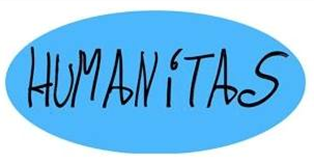 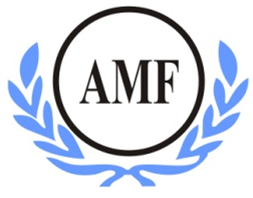 